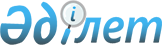 Об утверждении Реестра должностей гражданских служащих (за исключением квалифицированных рабочих) воинских частей и учреждений Вооруженных Сил Республики Казахстан
					
			Утративший силу
			
			
		
					Приказ Министра обороны Республики Казахстан от 27 октября 2015 года № 607. Зарегистрирован в Министерстве юстиции Республики Казахстан 3 декабря 2015 года № 12348. Утратил силу приказом Министра обороны Республики Казахстан от 30 декабря 2015 года № 746      Сноска. Утратил силу приказом Министра обороны РК от 30.12.2015  № 746 (вводится в действие по истечении десяти календарных дней после дня его первого официального опубликования).      Вводится в действие с 1 января 2016 года.

      В соответствии со статьей 230-1 Трудового кодекса Республики Казахстан, ПРИКАЗЫВАЮ:



      1. Утвердить прилагаемый реестр должностей гражданских служащих (за исключением квалифицированных рабочих) воинских частей и учреждений Вооруженных Сил Республики Казахстан.



      2. Начальнику Департамента бюджетного планирования и финансов Министерства обороны Республики Казахстан:

      1) в установленном законодательством порядке направить настоящий приказ в Министерство юстиции Республики Казахстан для государственной регистрации;

      2) в течение десяти календарных дней после государственной регистрации копию настоящего приказа направить в периодические печатные издания и в информационно-правовую систему «Әділет» для официального опубликования;

      3) после официального опубликования приказ разместить на интернет-ресурсе Министерства обороны Республики Казахстан.



      3. Контроль за исполнением приказа возложить на заместителя Министра обороны Республики Казахстан Шолпанкулова Б.Ш.



      4. Приказ довести до должностных лиц в части, их касающейся.



      5. Настоящий приказ вводится в действие с 1 января 2016 года.      Министр обороны

      Республики Казахстан                       И. Тасмагамбетов      «СОГЛАСОВАН»

      Министр здравохранения

      и социального развития

      Республики Казахстан

      __________ Т. Дуйсенова

      30 октября 2015 года

Утвержден                  

приказом Министра обороны         

Республики Казахстан             

от 27 октября 2015 года № 607       

          Реестр должностей гражданских служащих

         (за исключением квалифицированных рабочих)

   воинских частей и учреждений Вооруженных Сил Республики Казахстан
					© 2012. РГП на ПХВ «Институт законодательства и правовой информации Республики Казахстан» Министерства юстиции Республики Казахстан
				ЗвеноСтупеньНаименование должностиБлок А (управленческий персонал)Блок А (управленческий персонал)Блок А (управленческий персонал)А11А11-1Заместитель руководителя (по контролю за качеством медицинских услуг, кадровым вопросам, научной работе) Главного военного клинического и Военного клинического госпиталя, Главной военной поликлиникиА12Руководитель военно-технической школыА12-1Заместитель председателя Спортивного комитета – Центрального спортивного клуба армии;

Заместитель руководителя военно-технической школы, руководитель филиала военно-технической школы;

Заместитель руководителя по контролю за качеством медицинских услуг Военного госпиталя, Военной поликлиникиА13Руководитель Дорожно-эксплуатационного участкаА13-1Заместитель руководителя Дорожно-эксплуатационного участка:

Заместитель руководителя по контролю за качеством медицинских услуг Лазарета, Отдельного медицинского отряда (роты):

Заместитель руководителя по контролю за качеством медицинских услуг Санитарно-эпидемиологического центра и Санитарно-эпидемиологического отрядаА21Главный бухгалтер Главного военного клинического и Военного клинического госпиталя, Главной военной поликлиникиА21-1Ученый секретарь Национального университета обороны;

Руководитель кафедры Национального университета обороны, Высшего военного учебного заведенияА22Руководитель центра Спортивного комитета – Центрального спортивного клуба армии;

Главный бухгалтер Военно-технической школы;

Главный бухгалтер Военной поликлиникиА22-1Главный инспектор, главный бухгалтер Главного управления, базы измерительной техники;

Заместитель начальника центра Спортивного комитета – Центрального спортивного клуба армии;

Главный бухгалтер филиала Военно-технической школыА23Руководитель (начальник) Отряда ведомственной охраныА23-1Заместитель руководителя (начальника) Отряда ведомственной охраныА31Заведующий библиотекой, руководитель учебной лаборатории, типографии, отдела Национального университета обороны, Высшего военного учебного заведения;

Руководитель отдела Главного военно-медицинского управления, Центра военной медицины;

Руководитель отдела, службы Главного военного клинического и Военного клинического госпиталя, Главной военной поликлиники;

Руководитель отделения Главного военного клинического и Военного клинического госпиталя, Главной военной поликлиники, Центра военной медицины, Базы храненияА31-1Руководитель сектора, отделения Национального университета обороны, Высшего военного учебного заведения;

Руководитель отдела, службы Военного госпиталя, Военной поликлиники (в том числе Стоматологической);

Руководитель отделения Военного госпиталя, Военной поликлиники (в том числе Стоматологической);

Заведующий аптекой, кабинетом Главного военного клинического и Военного клинического госпиталя, Главной военной поликлиникиА32Руководитель отдела, группы (службы, части) (основных и обеспечивающих служб) Кадетского корпуса, Военно-технической школы, филиала Военно-технической школы;

Главный тренер, руководитель центра Спортивного комитета – Центрального спортивного клуба армии;

Главный администратор, главный звукорежиссер Спортивного комитета – Центрального спортивного клуба армии, Национального военно-патриотического центраА32-1Заместитель руководителя отдела Департамента по делам обороны;

Заместитель руководителя отдела, центра Спортивного комитета – Центрального спортивного клуба армии;

Руководитель группы, отделения, части Департамента по делам обороны;

Руководитель цикла Кадетского корпуса, Военно-технической школы, филиала Военно-технической школы;

Заместитель руководителя группы (службы) Военно-технической школы;

Руководитель сектора Военно-технической школы;

Руководитель пожарной команды Национального университета обороны;

Руководитель отдела, службы Лазарета, Отдельного медицинского отряда (роты), Санитарно-эпидемиологического центра и Санитарно-эпидемиологического отряда;

Заведующий аптекой, кабинетом Военного госпиталя, Военной поликлиники (в том числе Стоматологической);

Руководитель отделения Лазарета, Отдельного медицинского отряда (роты), Санитарно-эпидемиологического центра и Санитарно-эпидемиологического отрядаА33Главный инженер, главный механик, главный бухгалтер, руководитель отдела Дорожно-эксплуатационного участка, Районной эксплуатационной части, учреждений;

Руководитель отдела, службы, подразделения воинской части, учреждения;

Руководитель группы, отделения Дорожно-эксплуатационного участка, районной эксплуатационной части;

Руководитель (начальник) отдельной команды ведомственной охраны;

Руководитель группы, отделения, части, лаборатории воинской части, учреждения;

Руководитель группы, службы Управления и Отдела по делам обороны;

Руководитель отдела (службы, отделения) Республиканской военной школы «Жас улан»3-1Заместитель руководителя отдела, службы, подразделения воинской части, учреждения:

Заместитель руководителя (начальника) отдельной Команды ведомственной охраны, помощник руководителя (начальника) Отряда ведомственной охраны, руководитель (начальник) команды в составе Отряда ведомственной охраны, заместитель главного бухгалтера Дорожно-эксплуатационного участка;

Заместитель руководителя отдела (службы) Республиканской военной школы «Жас улан;

Начальник передвижного кабинета Санитарно-эпидемиологического центра и Санитарно-эпидемиологического отряда;

Заведующий аптекой, кабинетом Лазарета, Интернатуры, Отдельного медицинского отряда (роты), Санитарно-эпидемиологического центра и Санитарно-эпидемиологического отряда, Центрального спортивного клуба Армии;

Заместитель заведующего аптекой Главного военного клинического и Военного клинического госпиталя;

Заведующий медицинским пунктом Центрального медицинского склада Примечание: Распределение должностей управленческого персонала произведено с учетом особенностей структуры Вооруженных Сил Республики Казахстан, утвержденной Указом Президента Республики Казахстан от 12 июля 2012 года № 354 «О мерах по дальнейшему совершенствованию структуры Вооруженных Сил Республики Казахстан».Примечание: Распределение должностей управленческого персонала произведено с учетом особенностей структуры Вооруженных Сил Республики Казахстан, утвержденной Указом Президента Республики Казахстан от 12 июля 2012 года № 354 «О мерах по дальнейшему совершенствованию структуры Вооруженных Сил Республики Казахстан».Примечание: Распределение должностей управленческого персонала произведено с учетом особенностей структуры Вооруженных Сил Республики Казахстан, утвержденной Указом Президента Республики Казахстан от 12 июля 2012 года № 354 «О мерах по дальнейшему совершенствованию структуры Вооруженных Сил Республики Казахстан».Блок В (основной персонал)Блок В (основной персонал)Блок В (основной персонал)В11Главный научный сотрудник Национального университета обороны, Высшего военного учебного заведения;

Профессор Национального университета обороны, Высшего военного учебного заведенияВ12Ведущий научный сотрудник Национального университета обороны, Высшего военного учебного заведения;

Доцент Национального университета обороны, Высшего военного учебного заведения;

Главный эксперт Центральной военно-врачебной комиссии, Центра военной медициныВ13Ведущий эксперт Центра;

Старший научный сотрудник, главный инспектор Национального университета обороны, Высшего военного учебного заведения;

Старший преподаватель Национального университета обороны, Высшего военного учебного заведения, Кадетского корпуса, Военно-технической школы, филиала Военно-технической школы;

Ведущий эксперт Центральной военно-врачебной комиссии, Центра военной медициныВ14Старший эксперт Центра;

Научный сотрудник Национального университета обороны, Высшего военного учебного заведения;

Преподаватель Национального университета обороны, Высшего военного учебного заведения, Кадетского корпуса, Военно-технической школы, филиала Военно-технической школы;

Старший эксперт Центральной военно-врачебной комиссии, Центра военной медицины;

Преподаватель Интернатуры, Центра военной медицины;

Научный сотрудник Центра военной медициныВ15Эксперт Центра;

Младший научный сотрудник, ассистент Национального университета обороны;

Методист методического кабинета Национального университета обороны, Высшего военного учебного заведения;

Эксперт Центральной военно-врачебной комиссии, Центра военной медицины;

Младший научный сотрудник ИнтернатурыВ21Специалисты основного персонала высшего уровня квалификации высшей категории:В21Инженер всех специальностей (основного вида деятельности) Вида, Рода войск, Регионального командования, Главного управления и УправленияВ21Аккомпаниатор, артист, балетмейстер, дирижер, звукорежиссер, звукооператор, концертмейстер, музыкальный руководитель, музыкант, музыковед, искусствовед, режиссер, режиссер-постановщик, солист, хореограф, художник-конструктор (дизайнер), оператор-постановщик, художники всех наименований Национального военно-патриотического центра, Дома офицеровВ21Архивист Центрального архиваВ21Инструктор, тренер Спортивного комитета – Центрального спортивного клуба армииВ21Инструктор, тренер спортивного комплекса воинских частей и учрежденийВ21Инженер всех специальностей (основного вида деятельности), геодезист, мастер, производитель работ (прораб), воинских частей и учреждений, Арсеналов и Баз боеприпасовВ21Инспектор основного вида деятельности Департамента, Управления и Отдела по делам обороныВ21Ветеринарный врач, бактериолог карантинной лаборатории, радиолог Ветеринарно-эпизоотического отряда, Спортивного комитета – Центрального спортивного клуба армииВ22Специалисты высшего уровня квалификации первой категории:В22Инженер всех специальностей (основного вида деятельности) Вида, Рода войск, Регионального командования, Главного управления и УправленияВ22Аккомпаниатор, артист, балетмейстер, дирижер, звукорежиссер, звукооператор, концертмейстер, музыкальный руководитель, музыкант, музыковед, искусствовед, режиссер, режиссер-постановщик, солист, хореограф, художник-конструктор (дизайнер), оператор-постановщик, художники всех наименований Национального военно-патриотического центра, Дома офицеровВ22Архивист Центрального архиваВ22Инструктор, тренер Спортивного комитета – Центрального спортивного клуба армииВ22Инструктор, тренер спортивного комплекса воинских частей и учрежденийВ22Инженер всех специальностей (основного вида деятельности), геодезист, мастер, производитель работ (прораб), воинских частей и учреждений, Арсеналов и Баз боеприпасовВ22Инспектор основного вида деятельности Департамента, Управления и Отдела по делам обороныВ22Ветеринарный врач, бактериолог карантинной лаборатории, радиолог Ветеринарно-эпизоотического отряда, Спортивного комитета – Центрального спортивного клуба армииВ23Специалисты высшего уровня квалификации второй категории:В23Инженер всех специальностей (основного вида деятельности) Вида, Рода войск, Регионального командования, Главного управления и УправленияВ23Аккомпаниатор, артист, балетмейстер, дирижер, звукорежиссер, звукооператор, концертмейстер, музыкальный руководитель, музыкант, музыковед, искусствовед, режиссер, режиссер-постановщик, солист, хореограф, художник-конструктор (дизайнер), оператор-постановщик, художники всех наименований Центрального военно- патриотического центра, Дома офицеровВ23Архивист Центрального архиваВ23Инструктор, тренер Спортивного комитета – Центрального спортивного клуба армииВ23Инструктор, тренер спортивного комплекса воинских частей и учрежденийВ23Инженер всех специальностей (основного вида деятельности), геодезист, мастер, производитель работ (прораб), воинских частей и учреждений, Арсеналов и Баз боеприпасовВ23Инспектор основного вида деятельности Департамента, Управления и Отдела по делам обороныВ23Ветеринарный врач, бактериолог карантинной лаборатории, радиолог Ветеринарно-эпизоотического отряда, Спортивного комитета – Центрального спортивного клуба армииВ24Специалисты высшего уровня квалификации без категории:В24Инженер всех специальностей (основного вида деятельности) Вида, Рода войск, Регионального командования, Главного управления и УправленияВ24Аккомпаниатор, артист, балетмейстер, дирижер, звукорежиссер, звукооператор, концертмейстер, музыкальный руководитель, музыкант, музыковед, искусствовед, режиссер, режиссер-постановщик, солист, хореограф, художник-конструктор (дизайнер), оператор-постановщик, художники всех наименований Национального военного патриотического Центра, Дома офицеровВ24Архивист Центрального архиваВ24Инструктор, тренер Спортивного комитета – Центрального спортивного клуба армииВ24Инструктор, тренер спортивного комплекса воинских частей и учрежденийВ24Инспектор основного вида деятельности Департамента, Управления и Отдела по делам обороныВ24Ветеринарный врач, бактериолог карантинной лаборатории, радиолог Ветеринарно-эпизоотического отряда, Спортивного комитета – Центрального спортивного клуба армииВ31Специалисты среднего уровня квалификации высшей категории:В31Инженер всех специальностей (основного вида деятельности) Вида, Рода войск, техники всех наименований Регионального командования, Главного управления и УправленияВ31Аккомпаниатор, артист, балетмейстер, дирижер, звукорежиссер, звукооператор, концертмейстер, музыкальный руководитель, музыкант, музыковед, искусствовед, режиссер, режиссер-постановщик, солист, хореограф, художник-конструктор (дизайнер), оператор-постановщик, художники всех наименований Национального военно- патриотического центра, Дома офицеровВ31Архивист Центрального архиваВ31Инструктор, тренер Спортивного комитета – Центрального спортивного клуба армииВ31Инструктор, тренер спортивного комплекса воинских частей и учрежденийВ31Инспектор основного вида деятельности Департамента, Управления и Отдела по делам обороныВ31Ветеринарный фельдшер Ветеринарно-эпизоотического отряда, Спортивного комитета – Центрального спортивного клуба армииВ32Специалисты среднего уровня квалификации первой категории:В32Инженер всех специальностей (основного вида деятельности) Вида, Рода войск, техники всех наименований Регионального командования, Главного управления и УправленияВ32Аккомпаниатор, артист, балетмейстер, дирижер, звукорежиссер, концертмейстер, музыкальный руководитель, музыковед, режиссер, режиссер-постановщик, солист, хореограф, художник-конструктор (дизайнер), оператор-постановщик, художники всех наименований Национального военно-патриотического центра, Дома офицеровВ32Архивист Центрального архиваВ32Инструктор, тренер Спортивного комитета – Центрального спортивного клуба армииВ32Инструктор, тренер спортивного комплекса воинских частей и учрежденийВ32Инженер всех специальностей (основного вида деятельности), геодезист, мастер, производитель работ (прораб), техники всех наименований воинских частей и учреждений, Арсеналов и Баз боеприпасовВ32Инспектор основного вида деятельности Департамента, Управления и Отдела по делам обороныВ32Ветеринарный фельдшер Ветеринарно-эпизоотического отряда, Спортивного комитета – Центрального спортивного клуба армииВ33Специалисты среднего уровня квалификации второй категории:В33Инженер всех специальностей (основного вида деятельности) Вида, Рода войск, техники всех наименований Регионального командования, Главного управления и УправленияВ33Аккомпаниатор, артист, балетмейстер, дирижер, звукорежиссер, звукооператор, концертмейстер, музыкальный руководитель, музыкант, музыковед, искусствовед, режиссер, режиссер-постановщик, солист, хореограф, художник-конструктор (дизайнер), оператор-постановщик, художники всех наименований Национального военно-патриотического центра, Дома офицеровВ33Архивист Центрального архиваВ33Инструктор, тренер Спортивного комитета – Центрального спортивного клуба армииВ33Инструктор, тренер спортивного комплекса воинских частей и учрежденийВ33Инженер всех специальностей (основного вида деятельности), геодезист, мастер, производитель работ (прораб), техники всех наименований воинских частей и учреждений, Арсеналов и Баз боеприпасовВ33Инспектор основного вида деятельности Департамента, Управления и Отдела по делам обороныВ33Ветеринарный фельдшер Ветеринарно-эпизоотического отряда, Спортивного комитета – Центрального спортивного клуба армииВ34Специалисты среднего уровня квалификации без категории:В34Инженер всех специальностей (основного вида деятельности) Вида, Рода войск, техники всех наименований Регионального командования, Главного управления и УправленияВ34Аккомпаниатор, артист, балетмейстер, дирижер, звукорежиссер, звукооператор, концертмейстер, музыкальный руководитель, музыкант, музыковед, искусствовед, режиссер, режиссер-постановщик, солист, хореограф, художник-конструктор (дизайнер), оператор-постановщик, художники всех наименований Национального военно-патриотического центра, Дома офицеровВ34Архивист Центрального архиваВ34Инструктор, тренер Спортивного комитета – Центрального спортивного клуба армииВ34Инструктор, тренер спортивного комплекса воинских частей и учрежденийВ34Инженер всех специальностей (основного вида деятельности), производитель работ (прораб), геодезист, мастер, техники всех наименований воинских частей и учреждений, Арсеналов и Баз боеприпасовВ34Инспектор основного вида деятельности Департамента, Управления и Отдела по делам обороныВ34Ветеринарный фельдшер Ветеринарно-эпизоотического отряда, Спортивного комитета – Центрального спортивного клуба армииВ сфере «Образование»В сфере «Образование»В сфере «Образование»В21Специалисты высшего уровня квалификации высшей категории:В21Учитель Кадетского корпуса, Республиканской военной школы «Жас улан»В22Специалисты высшего уровня квалификации первой категории:В22Учитель Кадетского корпуса, Республиканской военной школы «Жас улан»В23Специалисты высшего уровня квалификации второй категории:В23Учитель Кадетского корпуса, Республиканской военной школы «Жас улан»В24Специалисты высшего уровня квалификации без категории:В24Учитель Кадетского корпуса, Республиканской военной школы «Жас улан»В31Специалисты высшего уровня квалификации высшей категории:В31Воспитатель, методист Кадетского корпуса, Республиканской военной школы «Жас улан», Военно-технической школыВ31Педагог-психолог Национального университета обороны, Высшего военного учебного заведения, Кадетского корпуса, Республиканской военной школы «Жас улан»В31Мастер производственного обучения Национального университета обороны, Высшего военного учебного заведения, Кадетского корпуса, Военно-технической школы, Республиканской военной школы «Жас улан»В32Специалисты высшего уровня квалификации первой категории:В32Воспитатель, методист Кадетского корпуса, Республиканской военной школы «Жас улан», Военно-технической школыВ32Педагог-психолог Национального университета обороны, Высшего военного учебного заведения, Кадетского корпуса, Республиканской военной школы «Жас улан»В32Мастер производственного обучения Национального университета обороны, Высшего военного учебного заведения, Кадетского корпуса, Военно-технической школы, Республиканской военной школы «Жас улан»В33Специалисты высшего уровня квалификации второй категории:В33Воспитатель, методист Кадетского корпуса, Республиканской военной школы «Жас улан», Военно-технической школыВ33Педагог-психолог Национального университета обороны, Высшего военного учебного заведения, Кадетского корпуса, Республиканской военной школы «Жас улан»В33Мастер производственного обучения Национального университета обороны, Высшего военного учебного заведения, Кадетского корпуса, Военно-технической школы, Республиканской военной школы «Жас улан»В34Специалисты высшего уровня квалификации без категории предприятий:В34Воспитатель, методист Кадетского корпуса, Республиканской военной школы «Жас улан», Военно-технической школыВ34Педагог-психолог Национального университета обороны, Высшего военного учебного заведения, Кадетского корпуса, Республиканской военной школы «Жас уланВ34Мастер производственного обучения Национального университета обороны, Высшего военного учебного заведения, Кадетского корпуса, Военно-технической школы, Республиканской военной школы «Жас уланВ41Специалисты среднего уровня квалификации высшей категории:В41Воспитатель Военно-технической школы, Республиканской военной школы «Жас уланВ41Учитель Кадетского корпуса, Военно-технической школы, Республиканской военной школы «Жас улан»В41Мастер производственного обучения Национального университета обороны, Высшего военного учебного заведения, Кадетского корпуса, Военно-технической школы, Республиканской военной школы «Жас улан»В42Специалисты среднего уровня квалификации первой категории:В42Воспитатель, Республиканской военной школы «Жас улан», Военно-технической школыВ42Учитель Кадетского корпуса, Республиканской военной школы «Жас уланВ42Мастер производственного обучения Национального университета обороны, Высшего военного учебного заведения, Кадетского корпуса, Республиканской военной школы «Жас улан», Военно-технической школыВ43Специалисты среднего уровня квалификации второй категории:В43Воспитатель Республиканской военной школы «Жас улан, Военно-технической школыВ43Учитель Кадетского корпуса, Республиканской военной школы «Жас улан»В43Мастер производственного обучения Национального университета обороны, Высшего военного учебного заведения, Кадетского корпуса, Республиканской военной школы «Жас улан», Военно-технической школыВ44Специалисты среднего уровня квалификации без категории:В44Воспитатель Республиканской военной школы «Жас улан», Военно-технической школыВ44Учитель Кадетского корпуса, Республиканской военной школы «Жас улан»В44Мастер производственного обучения Национального университета обороны, Высшего военного учебного заведения, Кадетского корпуса, Республиканской военной школы «Жас улан, Военно-технической школыВ сфере «Здравоохранение»В сфере «Здравоохранение»В сфере «Здравоохранение»В21Специалисты высшего уровня квалификации высшей категории:В21Врач всех специальностей Главного военно-медицинского управления, Главного военного клинического госпиталя, Военного клинического госпиталя, Военного госпиталя, Военной поликлиники (в том числе Главной, Стоматологической) Интернатуры, Лазарета, Отдельного медицинского отряда (роты), Санитарно-эпидемиологического центра, Санитарно-эпидемиологического отряда, Центральной военно-врачебной комиссии, Центра военной медицины, Центрального спортивного клуба Армии, всех воинских частей и учрежденийВ22Специалисты высшего уровня квалификации первой категории:В22Врач всех специальностей Главного военно-медицинского управления, Главного военного клинического госпиталя, Военного клинического госпиталя, Военного госпиталя, Военной поликлиники (в том числе Главной, Стоматологической) Интернатуры, Лазарета, Отдельного медицинского отряда (роты), Санитарно-эпидемиологического центра, Санитарно-эпидемиологического отряда, Центральной военно-врачебной комиссии, Центра военной медицины, Центрального спортивного клуба Армии, всех воинских частей и учрежденийВ23Специалисты высшего уровня квалификации второй категории:В23Врач всех специальностей Главного военно-медицинского управления, Главного военного клинического госпиталя, Военного клинического госпиталя, Военного госпиталя, Военной поликлиники (в том числе Главной, Стоматологической) Интернатуры, Лазарета, Отдельного медицинского отряда (роты), Санитарно-эпидемиологического центра, Санитарно-эпидемиологического отряда, Центральной военно-врачебной комиссии, Центра военной медицины, Центрального спортивного клуба Армии, всех воинских частей и учрежденийВ24Специалисты высшего уровня квалификации без категории:В24Врач всех специальностей Главного военно-медицинского управления, Главного военного клинического госпиталя, Военного клинического госпиталя, Военного госпиталя, Военной поликлиники (в том числе Главной, Стоматологической) Интернатуры, Лазарета, Отдельного медицинского отряда (роты), Санитарно-эпидемиологического центра, Санитарно-эпидемиологического отряда, Центральной военно-врачебной комиссии, Центра военной медицины, Центрального спортивного клуба Армии, всех воинских частей и учрежденийВ31Специалисты высшего уровня квалификации высшей категории:В31Провизор, медицинская сестра, лаборант, психолог Главного военно-медицинского управления, Главного военного клинического госпиталя, Военного клинического госпиталя, Военного госпиталя, военной поликлиники (в том числе Главной, Стоматологической), Интернатуры, Лазарета, Отдельного медицинского отряда (роты), Санитарно-эпидемиологического центра, Санитарно-эпидемиологического отряда, Центральной военно-врачебной комиссии, Центра военной медицины, Центрального спортивного клуба Армии, всех воинских частей и учрежденийВ32Специалисты высшего уровня квалификации первой категории:В32Провизор, медицинская сестра, лаборант, психолог Главного военно-медицинского управления, Главного военного клинического госпиталя, Военного клинического госпиталя, Военного госпиталя, Военной поликлиники (в том числе Главной, Стоматологической), Интернатуры, Лазарета, Отдельного медицинского отряда (роты), Санитарно-эпидемиологического центра, Санитарно-эпидемиологического отряда, Центральной военно-врачебной комиссии, Центра военной медицины, Центрального спортивного клуба Армии, всех воинских частей и учрежденийВ33Специалисты высшего уровня квалификации второй категории:В33Провизор, медицинская сестра, лаборант, психолог Главного военно-медицинского управления, Главного военного клинического госпиталя, Военного клинического госпиталя, Военного госпиталя, Военной поликлиники (в том числе главной, Стоматологической) Интернатуры, Лазарета, Отдельного медицинского отряда (роты), Санитарно-эпидемиологического центра, Санитарно-эпидемиологического отряда, Центральной военно-врачебной комиссии, Центра военной медицины, Центрального спортивного клуба Армии, всех воинских частей и учрежденийВ34Специалисты высшего уровня квалификации без категории:В34Провизор, медицинская сестра, лаборант, психолог Главного военно-медицинского управления, Главного военного клинического госпиталя, Военного клинического госпиталя, Военного госпиталя, Военной поликлиники (в том числе Главной, Стоматологической) Интернатуры, Лазарета, Отдельного медицинского отряда (роты), Санитарно-эпидемиологического центра, Санитарно-эпидемиологического отряда, Центральной военно-врачебной комиссии, Центра военной медицины, Центрального спортивного клуба Армии, всех воинских частей и учрежденийВ41Специалисты среднего уровня квалификации высшей категории:В41Диетическая сестра, зубной техник, лаборант, медицинская сестра, медицинский статистик, ренгенлаборант, фармацевт, фельдшер Главного военно-медицинского управления, Главного военного клинического госпиталя, Военного клинического госпиталя, Военного госпиталя, Военной поликлиники (в том числе Главной, Стоматологической), Интернатуры, Лазарета, Отдельного медицинского отряда (роты), Санитарно-эпидемиологического центра, Санитарно-эпидемиологического отряда, Центральной военно-врачебной комиссии, Центра военной медицины, всех воинских частей и учреждений, Районных эксплуатационных частей, Дорожных эксплуатационных участковВ42Специалисты среднего уровня квалификации первой категории:В42Диетическая сестра, зубной техник, лаборант, медицинская сестра, медицинский статистик, ренгенлаборант, фармацевт, фельдшер Главного военно-медицинского управления, Главного военного клинического госпиталя, Военного клинического госпиталя, Военного госпиталя, Военной поликлиники (в том числе Главной, Стоматологической), Интернатуры, Лазарета, Отдельного медицинского отряда (роты), Санитарно-эпидемиологического центра, Санитарно-эпидемиологического отряда, Центральной военно-врачебной комиссии, Центра военной медицины, всех воинских частей и учреждений, Районных эксплуатационных частей, Дорожных эксплуатационных участковВ43Специалисты среднего уровня квалификации второй категории:В43Диетическая сестра, зубной техник, лаборант, медицинская сестра, медицинский статистик, ренгенлаборант, фармацевт, фельдшер Главного военно-медицинского управления, Главного военного клинического госпиталя, Военного клинического госпиталя, Военного госпиталя, Военной поликлиники (в том числе Главной, Стоматологической), Интернатуры, Лазарета, Отдельного медицинского отряда (роты), Санитарно-эпидемиологического центра, Санитарно-эпидемиологического отряда, Центральной военно-врачебной комиссии, Центра военной медицины, всех воинских частей и учреждений, Районных эксплуатационных частей, Дорожных эксплуатационных участковВ44Специалисты среднего уровня квалификации без категории:В44Диетическая сестра, зубной техник, лаборант, медицинская сестра, медицинский статистик, ренгенлаборант, фармацевт, фельдшер Главного военно-медицинского управления, Главного военного клинического госпиталя, Военного клинического госпиталя, Военного госпиталя, Военной поликлиники (в том числе Главной, Стоматологической), Интернатуры, Лазарета, Отдельного медицинского отряда (роты), Санитарно-эпидемиологического центра, Санитарно-эпидемиологического отряда, Центральной военно-врачебной комиссии, Центра военной медицины, всех воинских частей и учреждений, Районных эксплуатационных частей, Дорожных эксплуатационных участковБлок С (административный персонал)Блок С (административный персонал)Блок С (административный персонал)С1Заведующие хозяйственных подразделений:С1Руководитель хозяйственных подразделений: базы, библиотеки, спортивного сооружения, столовой, клуба, культурно-досугового центра (дом отдыха), бассейна, мастерской, узла связи, архива, цеха всех воинских частей и учреждений, Арсеналов и Баз боеприпасов, Национального военно-патриотического центра;

Помощник руководителя отдела, службы Главного управления, Центра;

Помощник руководителя Управления и Отдела по делам обороны;

Помощник руководителя отдела, службы, отделения, группы, части Департамента по делам обороны, Управления и Отдела по делам обороны;

Помощник руководителя сборного пункта Департамента по делам обороны;

Помощник руководителя отдела, отделения, группы, службы, части всех воинских частей и учреждений, Арсеналов и Баз боеприпасов;

Помощник руководителя отделения, группы Дорожно-эксплуатационного участка, Районной эксплуатационной части;

Начальник группы отряда (команды) ведомственной охраны;

Старшина Отряда (команды) ведомственной охраны;

Заместитель начальника команды ведомственной охраны в составе отряда;

Руководитель: склада тылового и эксплуатационно-технического обеспечения, хранилища всех воинских частей и учреждений;

Руководитель хранилища боеприпасов и вооружения, лаборатории Арсеналов и Баз боеприпасов;

Руководитель банно-прачечного комбината;

Пресс-секретарь Спортивного комитета – Центрального спортивного клуба армии;

Руководитель архива, библиотеки, бассейна, банно-прачечного комбината, музея, мастерской, спортивного сооружения (базы), столовой Национального университета обороны, Высшего военного учебного заведения, Кадетского корпуса, Республиканской военной школы «Жас улан», Военно-технической школы;

Заведующий учебным кабинетом, мастерской, учебной мастерской, Национального университета обороны, Высшего военного учебного заведения, Республиканской военной школы «Жас улан», Военно-технической школы;

Помощник начальника отдела (службы) Высшего военного учебного заведения;

Помощник руководителя всех медицинских учреждений;

Помощник руководителя подразделения всех медицинских учреждений;

Руководитель: архива, библиотеки, клуба, лаборатории, столовой, склада (хранилищ) всех медицинских учрежденийС2Специалисты высшего уровня квалификации:С2Архивист, библиотекарь, бухгалтер, инженер всех специальностей (обеспечивающего вида деятельности), инспектор, механик (обеспечивающих служб), менеджер, методист, переводчик, референт, статистик, специалист по развитию государственного языка, психолог, экономист, юрисконсульт Вида, Рода войск, Регионального командования, Главного управления и Управления, Центра;

Архивист, библиотекарь, бухгалтер, инженер всех специальностей (обеспечивающих служб), инспектор, инструктор (обеспечивающего вида деятельности), лаборант, мастер, менеджер, механик (обеспечивающего вида деятельности), переводчик, программист, психолог, редактор, специалист по развитию государственного языка, хореограф, экономист, юрисконсульт воинских частей и учреждений, Арсеналов и Баз боеприпасов;

Архивист, библиотекарь, бухгалтер, инспектор (обеспечивающего вида деятельности), переводчик, специалист по развитию государственного языка, экономист, юрисконсульт Главного управления, Отдела, Отряда военной полиции;

Архивист, библиотекарь, бухгалтер, инспектор (обеспечивающего вида деятельности), инструктор, переводчик, специалист по развитию государственного языка, юрисконсульт Департамента по делам обороны, Управления и Отдела по делам обороны;

Библиотекарь, бухгалтер, инженер всех специальностей, инспектор, мастер (в том числе по ремонту инструментов), менеджер, музыкальный руководитель, переводчик, помощник режиссера, специалист по развитию государственного языка, экономист, юрисконсульт Национального военно-патриотического центра, Дома офицеров;

Библиотекарь, бухгалтер, переводчик, специалист по развитию государственного языка, экономист, юрисконсульт Центрального архива;

Библиотекарь, бухгалтер, переводчик, специалист по развитию государственного языка, юрисконсульт Центра;

Архивист, библиотекарь, бухгалтер, инженер всех специальностей, инспектор, мастер, методист, менеджер, механик, переводчик, психолог, референт, специалист по развитию государственного языка, экономист, юрисконсульт Спортивного комитета – Центрального спортивного клуба армии;

Архивист, библиотекарь, библиограф, бухгалтер, инженер всех специальностей, инспектор, инструктор, корректор, лаборант, механик, методист, мастер, переводчик, психолог, программист, редактор, специалист, статистик, социолог, хореограф, художники всех наименований, экономист, юрисконсульт Национального университета обороны, Высшего военного учебного заведения, Кадетского корпуса, Республиканской военной школы «Жас улан», Военно-технической школы;

Инструктор (по спорту, танцам, музыке) Республиканской военной школы «Жас улан»;

Инструктор (культурно-досугового центра) Национального университета обороны, Высшего военного учебного заведения

Архивист, библиотекарь, бухгалтер, инженер всех специальностей, инспектор, инструктор, механик, переводчик, программист, статистик, техники всех наименований, экономист, юрисконсульт Главного военно-медицинского управления, Главного военного клинического госпиталя, Военного клинического госпиталя, Военного госпиталя, Военной поликлиники (в том числе Главной, Стоматологической), Интернатуры, Лазарета, Отдельного медицинского отряда (роты), Санитарно-эпидемиологического центра, Санитарно-эпидемиологического отряда, Центральной военно-врачебной комиссии, Центра военной медицины, всех медицинских учрежденийС3Специалисты среднего уровня квалификации:С3Архивист, библиотекарь, бухгалтер, инженер всех специальностей (обеспечивающего вида деятельности), инспектор (обеспечивающего вида деятельности), механик (обеспечивающих служб), методист, переводчик, психолог, референт, статистик, специалист по развитию государственного языка, техник, экономист, юрисконсульт Вида, Рода войск, Регионального командования, Главного управления и Управления, учреждений, Центра;

Архивист, библиотекарь, бухгалтер, инженер всех специальностей (обеспечивающего вида деятельности), инспектор, лаборант, мастер, механик (обеспечивающего вида деятельности), переводчик, программист, психолог, специалист по развитию государственного языка, инструктор (обеспечивающих служб), хореограф, экономист, юрисконсульт всех воинских частей и учреждений, Арсеналов и Баз боеприпасов;

Архивист, библиотекарь, бухгалтер, инспектор (обеспечивающего вида деятельности), переводчик, специалист по развитию государственного языка, экономист, юрисконсульт Главного управления, Отдела, Отряда военной полиции;

Архивист, библиотекарь, бухгалтер, инспектор (обеспечивающего вида деятельности), инструктор, переводчик, специалист по развитию государственного языка, юрисконсульт Департамента по делам обороны, Управления и Отдела по делам обороны;

Библиотекарь, бухгалтер, инженер всех специальностей (обеспечивающего вида деятельности), инспектор, мастер (в том числе по ремонту инструментов), музыкальный руководитель, помощник режиссера, переводчик, специалист по развитию государственного языка, экономист, юрисконсульт Национального военно-патриотического центра, Центра, Дома офицеров;

Библиотекарь, бухгалтер, переводчик, специалист по развитию государственного языка, экономист, юрисконсульт Центрального архива;

Архивист, библиотекарь, бухгалтер, инженер всех специальностей, инспектор, мастер, методист, механик, переводчик, специалист по развитию государственного языка, экономист, юрисконсульт Спортивного комитета – Центрального спортивного клуба армии;

Архивист, библиотекарь, библиограф, бухгалтер, инженер всех специальностей, инспектор, корректор, лаборант, механик, методист, мастер, переводчик, программист, редактор, специалист, статистик, социолог, техники всех наименований, хореограф, художники всех наименований, экономист, энергетик, юрисконсульт Национального университета обороны, Высшего военного учебного заведения, Кадетского корпуса, Республиканской военной школы «Жас улан», Военно-технической школы;

Инструктор (по спорту, танцам, музыке) Республиканской военной школы «Жас улан»;

Инструктор (культурно-досугового центра) Национального университета обороны, Высшего военного учебного заведения;

Архивист, библиотекарь, бухгалтер, инженер всех специальностей, инспектор, инструктор, механик, переводчик, помощник медицинской сестры, программист, статистик, техники всех наименований, экономист, юрисконсульт Главного военно-медицинского управления, Главного военного клинического госпиталя, Военного клинического госпиталя, Военного госпиталя, Военной поликлиники (в том числе Главной, Стоматологической), Интернатуры, Лазарета, Отдельного медицинского отряда (роты), Санитарно-эпидемиологического центра, Санитарно-эпидемиологического отряда, Центральной военно-врачебной комиссии, Центра военной медицины, всех медицинских учрежденийС3Руководитель структурного подразделения, занятого административно-хозяйственным обслуживанием:С3Бюро (справочным, информационным, копировально-множительным), гаража, делопроизводством, склада, хозяйства, части, радиоузла Вида, Рода войск, Регионального командования, Главного управления и Управления;

Бюро (копировально-множительным), гаража, делопроизводством, канцелярии, котельной, общежития, прачечной, смены, склада, станции, участка, хозяйства Дорожно-эксплуатационных участков и Районных эксплуатационных частей;

Бю Бюро (копировально-множительным, пропусков и охраны), бани, гаража, делопроизводством, котельной, лаборатории, общежития, прачечной, радиоузла, склада, смены, участка, части, хозяйства, фильмотеки всех воинских частей и учреждений, Арсеналов и Баз боеприпасов;

Бюро (копировально-множительным), делопроизводством, хозяйства Главного управления, Отдела, Отряда военной полиции;

Бюро (справочным, информационным, копировально-множительным), гаража, делопроизводством, котельной, склада, узла, хозяйства, части Департамента по делам обороны, Управления и Отдела по делам обороны;

Бюро (информационным, копировально-множительным), гаража, костюмерной, прачечной, склада, хозяйства, фильмотеки Национального военно-патриотического центра, Дома офицеров;

Бюро (справочным, копировально-множительным), делопроизводством, хозяйства Центрального архива;

Бюро (информационным, копировально-множительным), делопроизводством, хозяйства Центра;

Бюро (информационным, копировально-множительным), гаража, делопроизводством, камеры хранения, котельной, общежития, прачечной, склада, хозяйства Спортивного комитета – Центрального спортивного клуба армии;

Бюро (справочным, копировально-множительным), гаража, бани, делопроизводством, котельной, общежития, прачечной, склада, хозяйства, части Национального университета обороны, Высшего военного учебного заведения, Кадетского корпуса, Республиканской военной школы «Жас улан», Военно-технической школы

Бюро (информационным, копировально-множительным), виварием, гаража, делопроизводством, котельной, прачечной, хозяйства, части Главного военно-медицинского управления, Главного военного клинического госпиталя, Военного клинического госпиталя, Военного госпиталя, Военной поликлиники (в том числе Главной, Стоматологической), Интернатуры, Лазарета, Отдельного медицинского отряда (роты), Санитарно-эпидемиологического центра, Санитарно-эпидемиологического отряда, Центральной военно-врачебной комиссии, Центра военной медицины, всех медицинских учреждений;Блок D (вспомогательный персонал)Блок D (вспомогательный персонал)Блок D (вспомогательный персонал)DТехнические исполнители: архивариус, администратор, делопроизводитель, дежурный бюро пропусков, кассир, копировщик, контролер, оператор (копировально-множительных машин, систем связи, компьютерной техники (программ), электронно-вычислительных машин, по обслуживанию компьютерных устройств, по техническим средствам связи), охранник, секретарь, экспедитор Вида, Рода войск, Регионального командования;

Технические исполнители: администратор, архивариус, диспетчер, делопроизводитель, дежурный бюро пропусков, инструктор, комендант, контролер, кассир, копировщик, механик (по обслуживанию оборудования звуковой, трансляционной техники), музейный смотритель, оператор (копировально-множительных машин, систем связи, компьютерной техники (программ), электронно-вычислительных машин, по обслуживанию компьютерных устройств, по техническим средствам охраны), охранник, секретарь, экспедитор Главного управления и Управления, Национального военно-патриотического центра, всех воинских частей и учреждений, Арсеналов и Баз боеприпасов;

Администратор, делопроизводитель, диспетчер, дежурный бюро пропусков, кассир, комендант, копировщик, машинистка работающая с иностранным текстом, механик (по обслуживанию оборудования звуковой, трансляционной техники), музейный смотритель, оператор (копировально-множительных машин, по обслуживанию компьютерных устройств, компьютерной техники (программ) и систем связи), секретарь Национального университета обороны, Высшего военного учебного заведения, Кадетского корпуса, Республиканской военной школы «Жас улан», Военно-технической школы;

Администратор, архивариус, делопроизводитель, диспетчер, кассир, копировщик, оператор (копировально-множительных машин, систем связи, компьютерной техники (программ), по обслуживанию компьютерных устройств, диспетчерской службы, электронно-вычислительных машин), охранник, помощник медицинской сестры, регистратор, секретарь, статистик, учетчик Главного военно-медицинского управления, Главного военного клинического госпиталя, Военного клинического госпиталя, Военного госпиталя, Военной поликлиники (в том числе Главной, Стоматологической), Интернатуры, Лазарета, Отдельного медицинского отряда (роты), Санитарно-эпидемиологического центра, Санитарно-эпидемиологического отряда, Центральной военно-врачебной комиссии, Центра военной медицины, всех медицинских учреждений